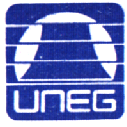 UNIVERSIDAD NACIONAL EXPERIMENTAL DE GUAYANAPROYECTO DE CARRERA INGENIERIA INFORMATICATÉCNICAS DE PROGRAMACIÓN IPROFESORA  ENNIS URBAEZEJERCICIOS DE ARREGLOSEjemplo declaración de vectores (lectura y escritura)#include <stdio.h>main(){	int i,tam;//	int vector[10];    int vector[10]={0};    int vector2[10]={32, 27, 64, 18, 95, 24, 90, 70, 8, 3};    vector[0]=1500;    printf("Elemento numero 3 = %d \n", vector2[2]);    /////////////////////////////////////////////    printf("Elementos del vector 1 \n");	for (i=0;i<10;i++)     {       printf("Elemento numero %d = %d \n", i, vector[i]);     }     /////////////////////////////////////////////////      printf("Elementos del vector 2 \n");     for (i=0;i<10;i++)     {       printf("Elemento numero %d = %d \n", i, vector2[i]);     }	printf("Tamano del vector \n");    scanf("%d",&tam);    int vector3[tam];    for (i=0;i < tam;i++)   {    printf("Ingrese elemento :\n");    scanf ("%d",&vector3[i]);    }     printf("Elementos del vector 3 \n");    for (i=0;i<tam;i++)    {       printf("Elemento numero %d = %d \n", i, vector3[i]);     }    printf("Elementos del vector 3  inverso\n");    for (i=tam-1;i >= 0;i--)    {       printf("Elemento numero %d = %d \n", i, vector3[i]);     }}Manejo de Vectores con funciones#include <stdio.h>#define N 5void leer_arreglo(int a[]){int i;for (i=0;i < N;i++){    printf("Ingrese elemento :\n");    scanf ("%d",&a[i]);}}///////////////////////////////////////////////////////////////////////////////////////////////////int suma_arreglo(int a[]){int i,suma=0;for (i=0;i < N;i++){    suma+=a[i];} return(suma);}//Esta función devuelve el número del índice donde se encuentra el valor buscado y si no lo consigue devuelve -1int buscar_arreglo(int a[], int valor) {int i=0;while (i<N){    if (a[i]==valor)     return(i+1); i++;}if (i==N) return(-1);}//////////////////////////////////////////////////////////////////////void Fibonacci(int a[],int n){int i;a[0]=0;a[1]=1;for (i=2;i<n;i++)  a[i]=a[i-1]+a[i-2];}///////////////////////////////////////////////////////////////////////////////////////////////////void imprimir_arreglo(int *a){ int i;for (i=0;i<N;i++){   printf("Elemento numero %d = %d \n", i+1, a[i]);}}///////////////////////////////////////////////////////////////////////////////////////////////////main(){int vector[N],buscado;leer_arreglo(vector);imprimir_arreglo(vector);printf("la suma es %d  \n", suma_arreglo(vector));printf("que valor buscaras\n");scanf("%d",&buscado);printf ("el valor buscado esta en la posicion %d \n",buscar_arreglo(vector,buscado) );Fibonacci(vector,5);imprimir_arreglo(vector);}Invertir arreglo#include <stdio.h>void imprimir_arreglo(int a[], int n){ int i;for (i=0;i<n;i++){   printf("Elemento numero %d = %d \n", i+1, a[i]);}}void invertir(int b[], int n){int temp,i;for (i=0;i < n/2;i++){temp = b[i];b[i]=b[n-i-1];b[n-i-1] = temp;}}main (){int n=10;int b[10]={32, 27, 64, 18, 95, 24, 90, 70, 8, 3};invertir(b,n);imprimir_arreglo(b,n);}Llenar y mostrar un vector de estructura de una  carta con pinta y valor#include <stdio.h>#include <stdlib.h>#include <time.h>#include <ctype.h>typedef struct{  char pinta;  int valor;} carta;void mis_cartas(carta mazo[],int n){     int i=0;     char pinta;     /*	 mazo[0].pinta='O';     mazo[0].valor=1;     */     for (i=0;i<n;i++)     {     	printf("introduce tu pinta, O-oro, B-Bastos, C-Copa, E-Espada : "); 	/*falta validar*/        fflush(stdin);        scanf ("%c", &mazo[i].pinta);       //scanf ("%c", &pinta);       //mazo[i].pinta=toupper(pinta);        printf("introduce valor : "); 	/*falta validar*/        scanf ("%d", &mazo[i].valor);     }}void mis_cartas_aleatorias(carta *mazo,int n){     int i=0;     for (i=0;i<n;i++)     {     	mazo[i].valor= rand()%12+1;        int aleatorio= rand()%4;        switch (aleatorio)        {        	case 0: mazo[i].pinta='O';        	        break;        	case 1: mazo[i].pinta='B';        	        break;        	case 2: mazo[i].pinta='C';  			        break;        	case 3: mazo[i].pinta='E';        	        break;		}        }   }void mostrar_cartas(carta mazo[],int n){     int i=0;     printf( "Primera carta es [%c,%d] \n", mazo[0].pinta,mazo[0].valor);     printf( "Segunda carta es [%c,%d] \n", mazo[1].pinta,mazo[1].valor);     printf( "Tercera carta es [%c,%d] \n", mazo[2].pinta,mazo[2].valor);    /* for (i=0;i<n;i++)     {         printf( "[%c,%d] \t", mazo[i].pinta,mazo[i].valor);     }     */} main(){carta carta_pc[3];//mis_cartas(carta_pc,3);//mostrar_cartas(carta_pc,3);srand (time(NULL));mis_cartas_aleatorias(carta_pc,3);printf("\n Mano aleatoria \n"); 	/*falta validar*/  mostrar_cartas(carta_pc,3);}Lectura, escritura de Matrices#include <stdio.h>int main (){   int a[5][2];   //int a[5][2] = { {0,0}, {1,2}, {2,4}, {3,6},{4,8}};   int i, j;   //////////////////////////////////////////////////////////////   for ( i = 0; i < 5; i++ )    {      for ( j = 0; j < 2; j++ )      {         printf("Introduzca el elemento [%d][%d]", i,j  );         scanf("%d", &a[i][j]);      }   }    ///////////////////////////////////////////////////////////////  printf("Muestra por fila \n" );   for ( i = 0; i < 5; i++ )   {      for ( j = 0; j < 2; j++ )      {         printf("a[%d][%d] = %d\n", i,j, a[i][j] );      }   }  /////////////////////////////////////////////////////    printf("Muestra por columna  \n" );    for  ( j = 0; j < 2; j++ )   {      for ( i = 0; i < 5; i++ )      {         printf("a[%d][%d] = %d\n", i,j, a[i][j] );      }   }   printf("Muestra en forma de matriz por fila \n" );   for ( i = 0; i < 5; i++ )   {      for ( j = 0; j < 2; j++ )      {         printf("%10d",a[i][j] );      }       printf ("\n");   }   ////////////////////////////////////////////////////////    printf("Muestra en forma de matriz por columna \n" );	for  ( j = 0; j < 2; j++ )   {      for ( i = 0; i < 5; i++ )      {         printf("%d \t",a[i][j] );      }      printf ("\n");   }   return 0; }Manipulación de Matrices#include <stdio.h>#include <stdlib.h>#include <time.h>#define F 3#define C 3void leer_arreglo(int a[][C]){int i,j;for (i=0;i < F;i++){for (j=0;j < C;j++){    printf("Ingrese elemento %d-%d:\n", i+1,j+1);    scanf ("%d",&a[i][j]);}}}void matriz_aleatoria(int a[][C]){int i,j;for (i=0;i < F;i++){for (j=0;j < C;j++){   a[i][j]=rand()%26+65;}}}//////////////////////////////////////////int suma_arreglo(int a[][C]){int i,j,suma=0;for (i=0;i < F;i++)for (j=0;j < C;j++){    suma=suma + a[i][j];} return(suma);}///////////////////////////////////////////int suma_diagonal(int a[][C]){int i,suma=0;for (i=0;i < F;i++){    suma=suma + a[i][i];} return(suma);}/////////////////////////////////////////////////int mayor(int a[F][C]){int i,j,nummayor=a[0][0];for (i=0;i < F;i++)for (j=0;j < C;j++){   if (a[i][j]> nummayor)   {       nummayor= a[i][j];   }} return(nummayor);}/////////////////////////////////////////////////////void imprimir(int a[][C]){ int i,j;   for ( i = 0; i < C; i++ )   {      for ( j = 0; j < F; j++ )      {         printf("%10c",a[i][j] );      }       printf ("\n");   }}void blanquearTriangularSup(int a[F][C]){ int i,j;   for ( i = 0; i < C; i++ )   {      for ( j = i; j < F; j++ )      {         a[i][j] =0;      }   }}void blanquearTriangularInf(int a[F][C]){ int i,j;   for ( i = 0; i < C; i++ )   {      for ( j = 0; j <=i; j++ )      {         a[i][j] =0;      }   }}main(){int matriz[F][C]={{1,3,4},{0,0,0},{1,1,1}};//leer_arreglo(matriz);srand (time(NULL));matriz_aleatoria(matriz);imprimir(matriz);printf("la suma total de la matriz %d \n", suma_arreglo(matriz));printf("El numero mayor es %d \n", mayor(matriz));printf("la suma de diagonal es %d \n", suma_diagonal(matriz));printf("Triangular Superior \n" );blanquearTriangularSup (matriz);imprimir(matriz);printf("Triangular inferior \n" );blanquearTriangularInf (matriz);imprimir(matriz);}